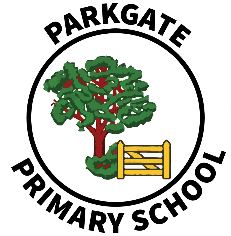 ‘Opening the Gate to Success’National Space CentreDear Parents/Carers,Our current topic for Autumn is ‘Space Explorers’, a topic which really grips the children and allows for lots of exploration.In order to make this learning experience as meaningful as possible, we are excited to say that we have booked a trip to The National Space Centre in Leicestershire for all year 5 children on Friday 4th November 2022We have planned lots of exciting activities to ensure the children will have an educational and fun packed day.The children will be either be collected by coach or school minibus at around 9.15am and then will return to school by 3.15pm.Whilst we are aware of the current financial climate, we also believe that Learning Outside of the Classroom is a really important experience. With this in mind, we have kept the cost as low as possible. This trip will cost £14.00 which will cover the cost of transport and the entrance fee into the Space Centre. Whilst trip payments are voluntary contributions, if the trip becomes financially unviable, we will unfortunately need to cancel it. In the unlikely event that your child in absent on the day, the school will be unable to provide any refund as the trip will have already been paid for. Children who are in receipt of Free School Meals will have a packed lunch provided for them.We are attempting, wherever possible, to give you as much notice as possible where finances are concerned. We would like to also invite parents to get in touch if you are experiencing difficulties with making payment. Thank you for your support,The Year 5 team.